第十七課 宗教性的責任（13:7-17）效法前人的信（7-8）從前引導你們，傳神之道給你們的人，你們要想念他們，效法他們的信心，留心看他們為人的結局。耶穌基督，昨日今日一直到永遠是一樣的。第7節現代譯本的翻譯可能更容易明白。“你們要記念从前带領你們、向你們傳上帝信息的人。回想他們生前怎樣生活，怎樣死；要效法他們的信心。”（現代譯本）讀者要效法的重點是他們的“信心”，怎麽樣效法，就是忠心他們所傳的道。第8節這是《希伯来書》其中一句最爲人熟悉的經文。這話有三種解釋：耶稣基督有永恆不變的屬性，就是我們所熟悉的那句“昔在、今在、永在！”【昨日】是指基督曾活在世上，捨己爲人贖罪；【今日】是指祂在神面前爲信徒代求；【直到永遠】祂永遠活着，做永远的大祭司。基督【昨日】曾是那些傳神的道給讀者的領袖之信心的來源和對象，祂【今日】仍是一樣，並且【一直永遠】都會如此。第種解釋是最合情合理的。正如作者在前面所說：“仰望為我們信心創始成終的耶穌。”（12：2）往營外就耶稣（9-14）你們不要被那諸般怪異的教訓勾引了去，因為人心靠恩得堅固才是好的，並不是靠飲食。那在飲食上專心的，從來沒有得著益處。我們有一祭壇，上面的祭物是那些在帳幕中供職的人不可同吃的。原來牲畜的血，被大祭司帶入聖所作贖罪祭；牲畜的身子，被燒在營外。所以耶穌要用自己的血叫百姓成聖，也就在城門外受苦。這樣，我們也當出到營外，就了他去，忍受他所受的凌辱。我們在這裡本沒有常存的城，乃是尋求那將來的城。第9節我們不清楚什麽是【怪異的教訓】？什麽是【飮食】？但根據前文下理，我們相信【怪異的教訓】和【飮食】是有闗係的。我們必須知道猶太人有非常嚴格的飮食習俗，他們認爲吃什麽不吃什麽是可以取悦上帝的（利未記11章）。他們寜願捨棄基督徒的自由，而負上猶太教飮食律法的軛。詩篇104：15： “得糧能養人心。”“不要讓各種怪異的學說把你們引入歧途。應該倚靠上帝的恩典，来健全你們的心。不要倚靠食物的規例；倚靠那些規例的人並没有得到幚助。”（現代譯本）第10節【我們有一祭壇】，我們→基督徒，很明顯作者告訴讀者，基督徒所擁有的祭壇是和舊約裏的祭壇不一樣的。一般都認爲這是指耶稣在十字架上的獻祭。全句的意思就是說我們基督徒有一個與舊約完全不一樣的祭壇 - 耶稣，祂是屬於信祂的信徒的，如果我們仍然局限在猶太人的傳統宗教思想裏，那我們就會與這祭壇無份了。13-14節鼓勵基督徒勇敢地走出去。主耶稣是在“城門外受苦”的，所以基督徒要離開猶太教這個舒適圈（羅馬政府是認可猶太教爲一個合法信仰）。獻屬靈的祭品（15-16）我們應當靠著耶穌，常常以頌讚為祭獻給神，這就是那承認主名之人嘴唇的果子。只是不可忘記行善和捐輸的事，因為這樣的祭，是神所喜悅的。第15節【承認主名之人嘴唇的果子】出自《何西阿書》14：2“我們就把嘴唇的祭代替牛犢獻上。”要順服領導者（17）你們要依從那些引導你們的，且要順服；因他們為你們的靈魂時刻儆醒，好像那將來交賬的人；你們要使他們交的時候有快樂，不至憂愁，若憂愁就與你們無益了。這節經文是勸勉信眾要順服他們的教會領袖，原因有二：為你們的靈魂時刻儆醒好像那將來交賬的人如何順服：你們要使他們交的時候有快樂，不至憂愁。不然的話：若憂愁就與你們無益了。問題一《希伯来書》13：7和13：17都在討論同一類的人，請在下表填上你的觀察：問題二試根據《希伯来書》13：15-16節，請思想什麽是神喜悦的祭作者要求基督徒常常獻上4種祭物：感恩讃美的祭不以福音爲耻的見證愛心關懐的服事慷慨施與的祭我想這4種祭就是我們基督徒的生命見證了。敬拜就是一種感恩讃美的祭。所以我特别節録了我的一篇證道與大家分享，那篇講章的題目是《惟有葵花向日傾》，經文：約翰福音4：19-26。無可否認，【敬拜】是教會最爲關注的一件事工，我們每個禮拜都聚集在神的殿中敬拜神，馬丁路德指出在基督教崇拜中， “只應讓親愛之主自己通過其聖言與我們說話，以及讓我們在祷告與歌頌讚美之中與他說話，捨此之外别無其他。”但我們真的像耶稣基督所說“我們所拜的，我們知道嗎？”還是我們就每個禮拜形式化地敬拜？爲了真挚地敬拜我們的神、爲了讓我們的敬拜榮耀我們的神、爲了讓我們的敬拜蒙神喜悦，我們必須消除我們在敬拜時與神之間的一些阻礙：錯誤的行徑 這個撒瑪利亞婦人是不可能享有真挚的敬拜，除非她的生活回到正軌之上。這正是我們在敬拜時所犯的最大錯誤，我們誤以爲只要守著了外在的敬拜形式，神就心满意足了。我們敬拜，但我們心不在焉，我們可能在想着我們的工作、我們的家務、我們的花園、我們的功課、我們的娛樂。這是一張有意思的漫畫，一個姐妹雖然在主的殿中，她參加了敬拜，並爲教會禱告，她好像做得相當不錯，但是她最大的心思卻是她喜愛的連續劇。所以她求告神，她說：“主啊！賜福這個聚會並復興我們。但請幫助這個講員不要講過九點鐘，以免影響我喜愛的電視連續劇。”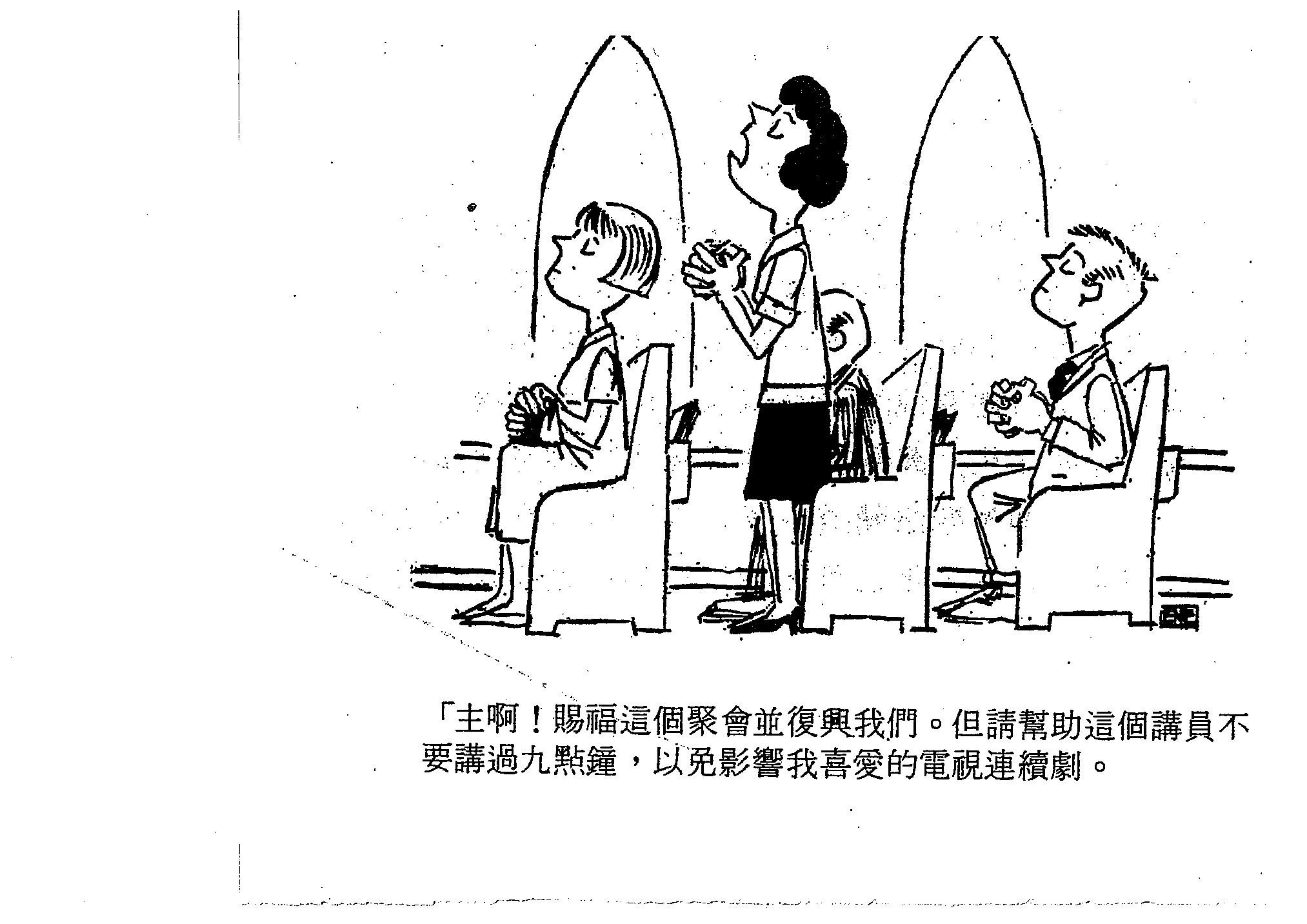 其實只有我們在真的悔改認罪、真的放下自己的一切、真的渴慕與神相遇，這才是真正的全人敬拜。有一個主日後，我送一位阿姨囘家，當時車上只有我、阿姨和我小兒子Micah三個人，突然那位阿姨問：“Micah，你今天在教會見到耶穌了嗎？”Micah信心十足地回答說： “Jesus is everywhere!” ，意思是說耶稣是無處不在的。弟兄姐妹！我們全新全意地敬拜神，我們必與會與神相遇。錯誤的重點今天很多人都會對敬拜有不同的要求，就像這個小朋友那樣挑剔敬拜，他說：“音樂還不錯，只是廣告的時間太長了！”就是說他喜歡敬拜時的詩歌，但他對牧師的講道毫無感動。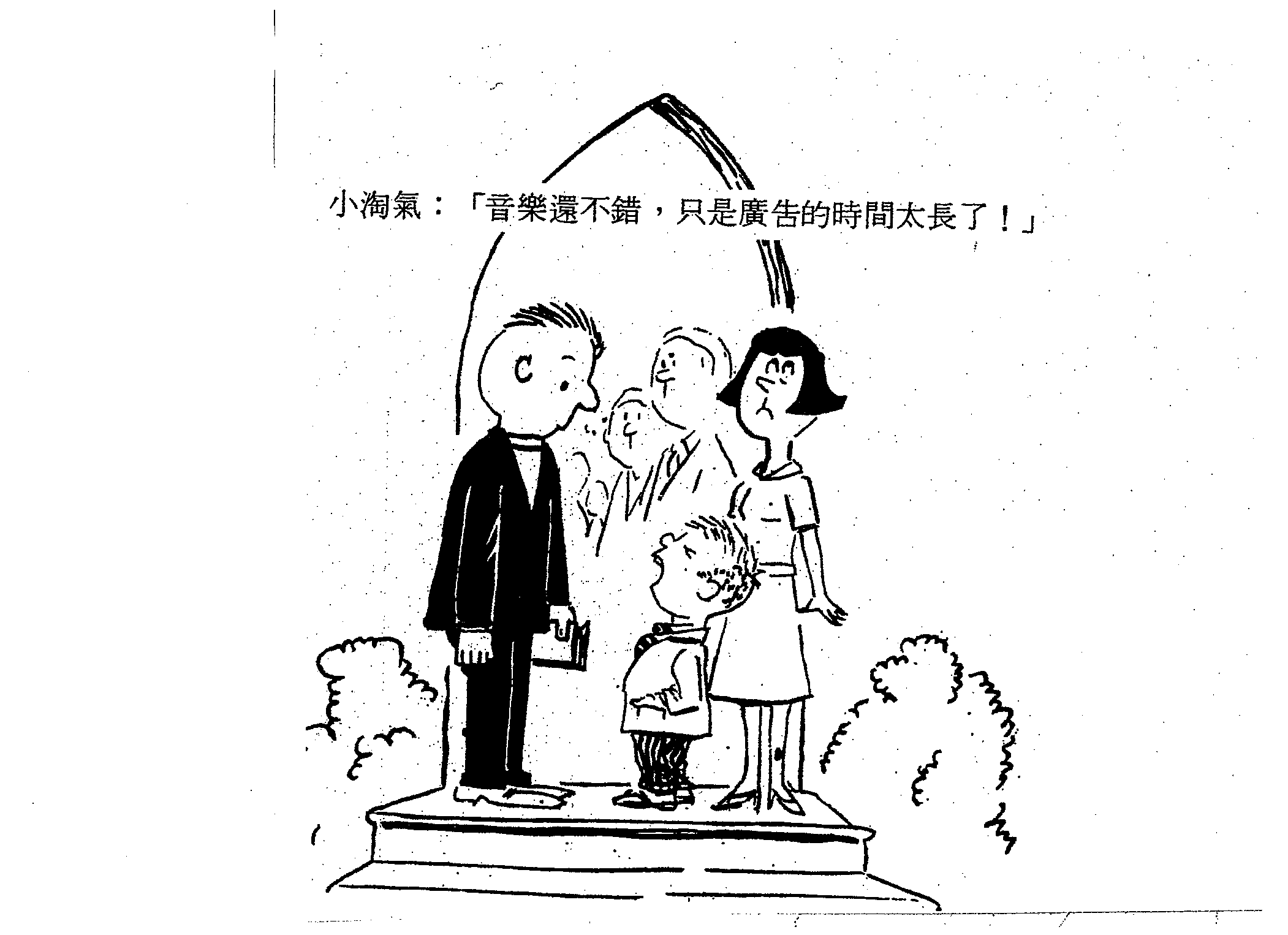 在教會裏，有人可能會批評一些教會的敬拜詩歌不够好聽、有人會批評一些敬拜時的講道不够深度、有人會批評一起敬拜的弟兄姐妹不够文明、有人會批評敬拜時的禮儀不够庄重。我想這都是把敬拜的重點放錯誤的重點之上了，就像這張漫畫所言：“現代婚姻最重要的事就是照相”，本來一場神聖的婚禮，最主要是見證一對喜悦和愛情的偉大，但是很多時候，婚禮中的一對新人都會被拍照忙得頭昏腦漲。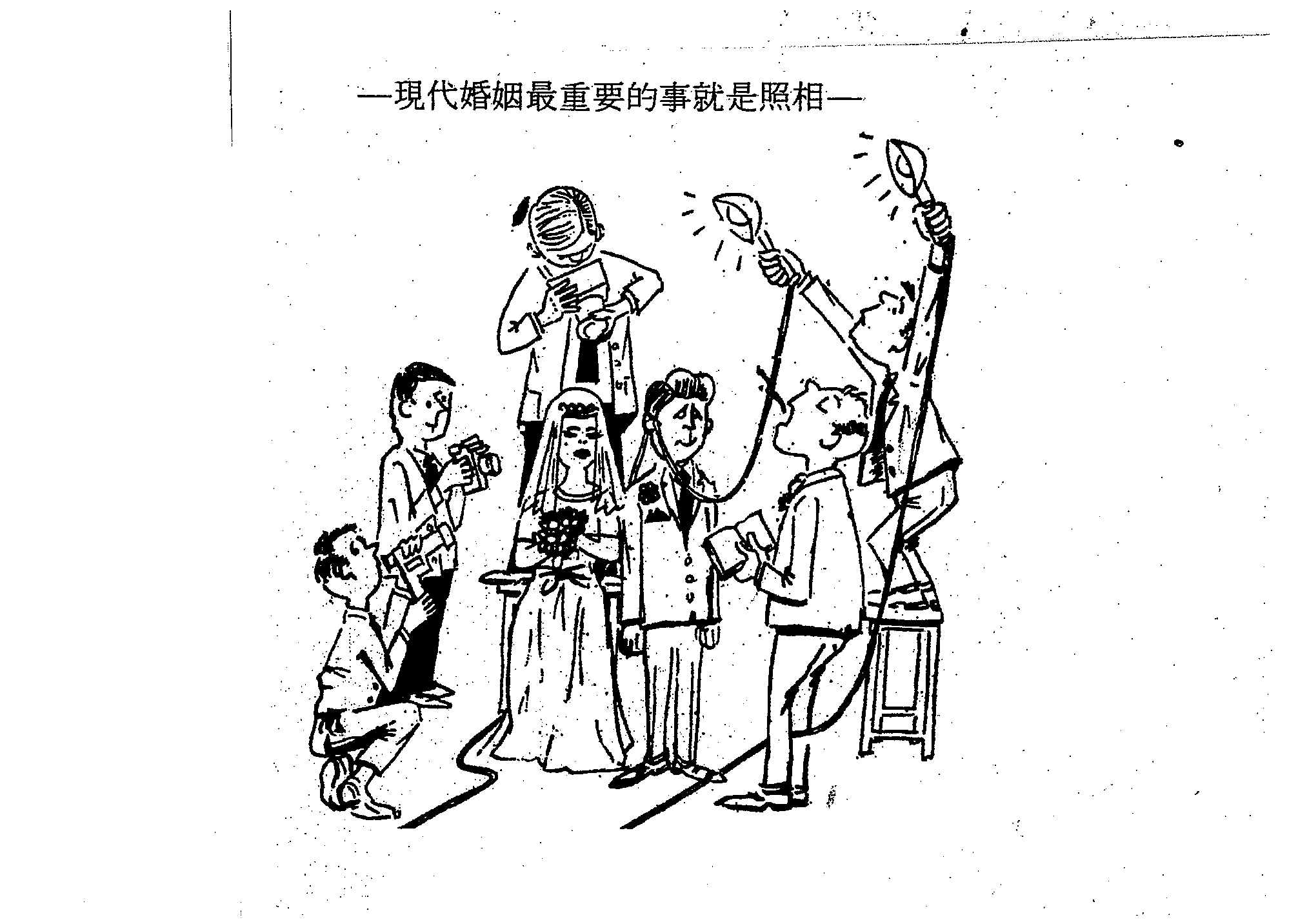 去年我們一家回了一趟香港，目的是去參加我外甥的婚禮。我發現那晚他們（新人）真的很忙，首先要穿婚紗與人合照、然後要穿中式龍鳳褂與人合照、最後又要换穿西式晚禮服與人合照。如果我們所關心的是敬拜的形式，而不是其内涵，那这敬拜将會徹底失去其真正的意義。事實上，每一種敬拜方式，都可以帶來真挚與誠懇的敬拜。同樣地，每一種敬拜方式，也都會帶來虚假與不相配的敬拜。教會真正應該關注的乃是敬拜的内涵，就是一種發自内心，真正要高擧神的敬拜。那些明顯不是透過耶稣基督而發出的敬拜，就隸屬於主所形容的那種“你們所拜的，你們不知道”的敬拜。錯誤的觀念耶稣說：“神是個靈，所以拜祂的必須用心靈和誠實拜祂。”也就是說我們敬拜的對象是神，因爲只有祂才配得我們敬拜。但很多時候，我們都會有一個錯誤的觀念 -- 教會是一個聯誼地方，敬拜是可有可無的，我有空才來吧！就像這張漫畫裏的那些小孩一樣，他們把教會當成了一個遊樂場，有人在敬拜的地方吃香蕉、有人在講台旁做鬼臉、有人在座位上玩遊戱。家長還說：“我的孩子們好【喜歡】來作禮拜呢！”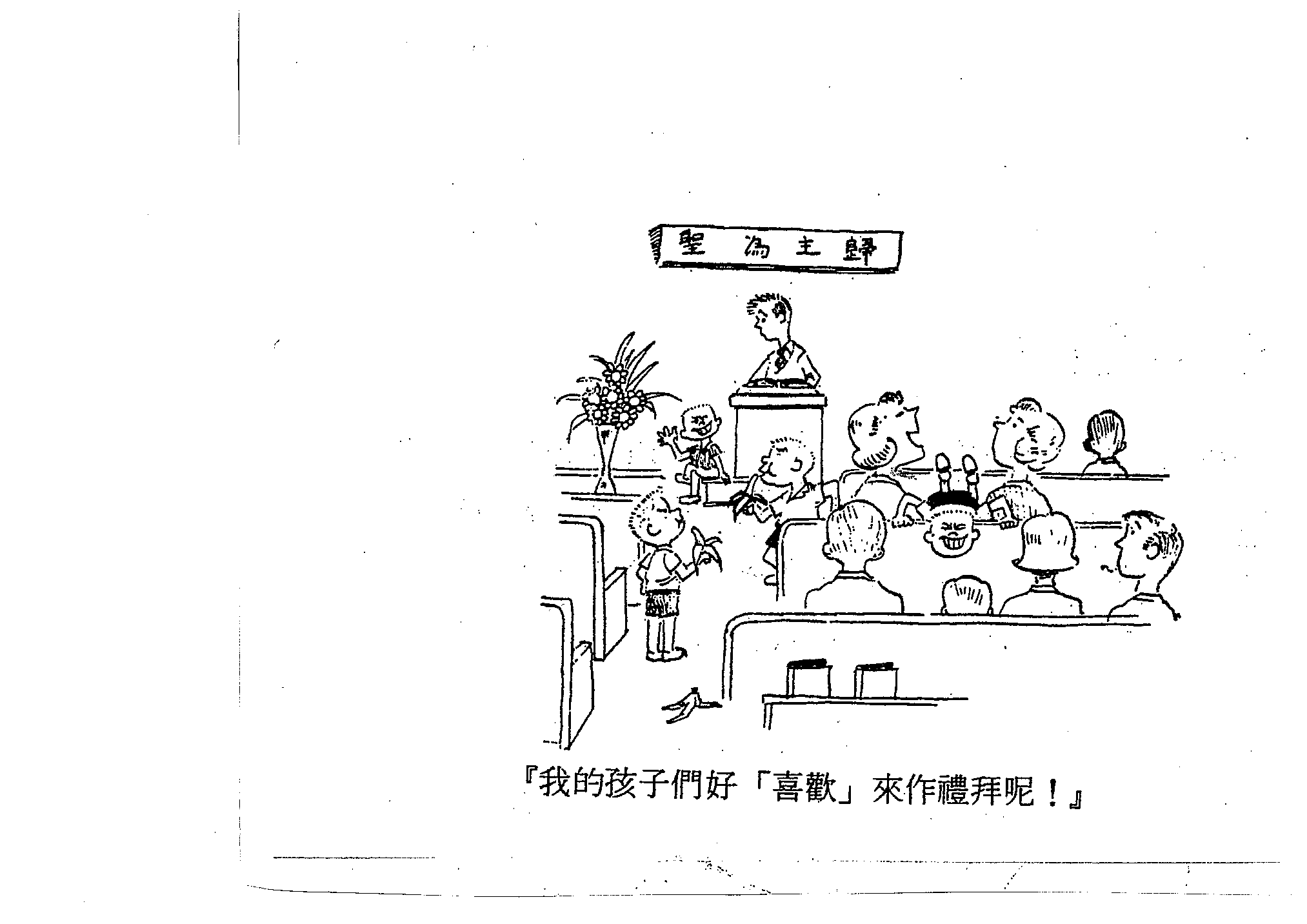 如果我們真的把神放在首位的話，這些事情都不應該會發生的。有個牧師在講道的時候，弟兄在呼呼大睡；姐妹在竊竊細語。牧師實在忍不住了，於是他就說：“姐妹們，拜託你們把聲量放低，不然的話，你們會影響弟兄們睡覺的！”前一個禮拜四，我去接我的兒子放學，我看他高高興興地拿著一張生日會邀請卡，小孩都很喜歡去生日會，因爲不用他們愁買什麽禮物，還有吃、有喝、有玩，這是多美的事啊！但我一看生日會的日期是2018年2月25日，這是一個主日啊！所以我就和我兒子說: “不好意思！Micah，我們參加不了這個生日會，因爲2月25日是禮拜天噢！你知道禮拜天是什麽日子嗎?” 我非常感恩Micah的回答，他說： “Sunday is a church day!”，意思就是說“禮拜天是去教會的日子”弟兄姐妹！禮拜天就是我們回教會的日子、禮拜天就是我們敬拜上帝的日子、禮拜天就是我們和神相遇的日子。錯誤的對待一般來講，我們如果有重要的約會、我們如果要見一個重要的人物、我们如果要做一件大事情，我們都不會隨隨便便的，我們都會把自己打扮得漂漂亮亮的，正所謂“女爲悦己者容！”很多年前，我參加了一個婚禮，那是我第一次在澳洲參加婚禮，我以爲澳洲人的婚禮是很隨便的，所以我就便装出席了。結果我就成爲一枝獨秀了，原來人人都盛装出席，我這種不合宜的着装真的使我好尴尬，我覚得無地自容，因爲這是一種無知、這是一種不禮貌、這是一種不文明。敬拜也是一樣，如果我們認識我們的神，如果我們相信我們的神是一位又真又活，創造宇宙萬物的三一真神，那我們就會隆而重之地來到教會、來到祂面前、來朝見祂。有一位師母曾經和我們分享了她對墨爾本教會的看法，她說墨爾本教會真隨便，短褲、牛仔褲、拖鞋都可以在神的殿中出現；美國就不一樣，每一個人都會盛装出席敬拜，比如她两個不到十歲兒子都會穿西装打領帶。到了墨爾本，她也一樣這樣做，結果崇拜結束後，有很多人偷偷問她，“師母!等下你們要參加婚禮還是丧禮啊？”搞得非常無語。是啊！我們都會給自己很多合理的理由“隨便一下自己”，如這樣穿舒服、今天太熱了、穿什麽不要紧，最要紧是我們有敬拜的心……道理是没錯的，但我們如果尊重我們的敬拜的神，我們應該不會有這樣的藉口。這是香港一位神父所寫的布告，他說：“背心熱褲迷你裙，夏日的確好迷人；不過主日敬拜神，切忌咁着嚇壞人；衫少容易會冷親，兼且好易變流感；與其咁着亵瀆神，不如端莊攞满分！”可見這位神父對随便已到痛心疾首的地步。我很佩服香港那些從事金融業的男士，無論在什麽時候，他們都是穿西装打領帶，夏天的香港真是熱的像一個蒸籠似的，他們個個汗流浃背和满頭大汗，但他們始終面不改容，還是照樣西装領帶。難道他們真是不怕熱的嗎？難道他們真的是心如止水嗎、難道他們真的是心静自然凉嗎？我想答案肯定不是這樣的，他們之所以能有這樣的堅持，就是因爲他們熱愛他們的職業、就是因爲他們尊重他們的顧客、就是因爲驕傲自己的身份。問題三自由分享《希伯来書》13：177節17節對從前引導你們，傳神之道給你們的人那些引導你們的要想念他們，效法他們的信心，留心看他們為人的結局以從、順服，使他們交賬時快樂不要--使他們交賬時憂愁因爲像耶稣那樣永遠不變為你們的靈魂時刻儆醒